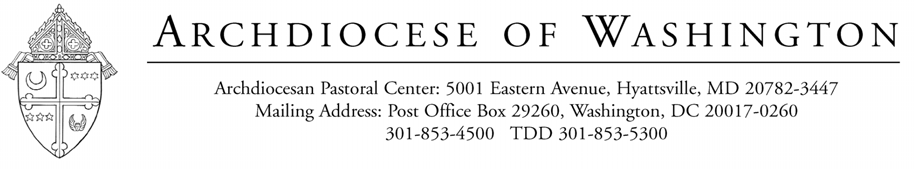 Solicitud de FacultadesPor la presente declaro que	es un sacerdote [Nombre del Sacerdote]bien considerado en 	,[Nombre de la comunidad o (Arqui)Diócesis]y viene a la Arquidiócesis de Washington con el fin de 	 	.A mi mejor saber y entender, en el fuero externo, soy de la opinión de que es persona de buen carácter y reputación. Ha presentado su verificación de antecedentes penales, que consta en el expediente de nuestra Oficina de Personal Sacerdotal. Me parece que está calificado para desempeñar sus funciones ministeriales de una manera eficaz y adecuada. De conformidad con el Estatuto revisado para la protección de niños y jóvenes, puedo atestiguar que no hay razones canónicas ni civiles para su partida de[Nombre de la (Arqui)Diócesis o residencia actual]Además, no me consta que haya sido arrestado, acusado o condenado por ningún acto criminal. Más específicamente, no tengo conocimiento de que en sus antecedentes haya algo que lo incapacite para trabajar con menores de edad. Además, no me consta que tenga algún problema actual no tratado de alcohol o abuso de sustancias.Por lo tanto, me permito presentar a  	[Nombre del sacerdote]para que obtenga facultades en la Arquidiócesis de Washington.Firma del Ordinario	TítuloNombre en letra de molde o a máquina	FechaPor favor estampe el SELLO OFICIAL De la (Arqui)Diócesis, Congregación o Provincia